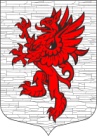 СОВЕТ ДЕПУТАТОВМУНИЦИПАЛЬНОГО ОБРАЗОВАНИЯЛОПУХИНСКОЕ СЕЛЬСКОЕ ПОСЕЛЕНИЕЛОМОНОСОВСКОГО МУНИЦИПАЛЬНОГО РАЙОНАЛЕНИНГРАДСКОЙ ОБЛАСТИчетвертый созывРЕШЕНИЕот 4 апреля 2023 г.                                                                                            № 10О досрочном прекращении полномочий старосты сельского населенного пункта муниципального образования Лопухинское сельское поселение Ломоносовского муниципального района Ленинградской областиРуководствуясь Конституцией Российской Федерации, Федеральным законом от 06.10.2003 года № 131-ФЗ «Об общих принципах организации местного самоуправления в Российской Федерации», Уставом муниципального образования Лопухинское сельское поселение Ломоносовского муниципального района Ленинградской области, областным законом от 28.12.2018 № 147-оз «О старостах сельских населенных пунктов Ленинградской области и содействии участию населения в осуществлении местного самоуправления в иных формах на частях территорий муниципальных образований Ленинградской области», решением совета депутатов от 27.03.2019 № 18 «Об организации деятельности старост сельских населенных пунктов и участии населения в осуществлении местного самоуправления в иных формах на частях территорий МО Лопухинское сельское поселение, Совет депутатов муниципального образования Лопухинское сельское поселение МО Ломоносовский муниципальный район Ленинградской области (далее – Совет депутатов)РЕШИЛ:Досрочно прекратить полномочия старосты д. Заостровье муниципального образования Лопухинское сельское поселение Ломоносовского муниципального района Ленинградской области Макаренко Надежды Владимировны в связи с переездом на постоянное место жительства за пределы части территории муниципального образования Лопухинское сельское поселение, на которой осуществляется его деятельность.Администрации муниципального образования Лопухинское сельское поселение Ломоносовского муниципального района Ленинградской области обеспечить подготовку и проведение схода граждан по вопросу выбора старосты сельского населенного пункта – д. Заостровье муниципального образования Лопухинское сельское поселение Ломоносовского муниципального района Ленинградской области.Опубликовать (обнародовать) настоящее решение на официальном сайте муниципального образования Лопухинское сельское поселение Ломоносовского муниципального района Ленинградской области в информационно-телекоммуникационной сети Интернет «Лопухинское-адм.рф».Решение вступает в силу после его официального опубликования (обнародования).Контроль за исполнением настоящего решения возложить на главу муниципального образования.Глава муниципального образования  Лопухинское сельское поселение                                 	                      В.В. Шефер